CR du Conseil de Communauté – 22-23 juin 2019Participants 	Brigitte Jeanjean, Pierre Guy, Christine Beaude, Yves d’Halluin, Anne Giraud, Jean-Luc Fabre, Marie-Emmanuelle Reiss, Nicole Sandillon, Emmanuel Grassin d'Alphonse, Alain Sainte-Martine, Éric Weisman Morel, Pascale Bourgarel, Patrick Lepercq, Michèle Marchant, Catherine Colin de Verdière, François de Miscault, Roger GroultExcusé	Jean Louis GirardSamedi	1/ Temps de prière (Luc 9, 11b-17) Nous avons prié pour Dominique Lagabrielle décédé avant le conseil de communauté ainsi que pour son épouse Dorothée et leur famille.2/ Partage suite à l’assemblée de CommunautéPremier tourPrendre le temps de recevoir chacun l’assemblée de communauté : dire la manière dont on l’a vécue, ce à quoi cela nous appelle personnellement et dans notre mission. Alain		J’ai réfléchi comme responsable ESGR. Invitation pour nous ESGR de bien mesurer qu’il y a des choses à maîtriser et d’autres à ne pas maîtriser. Exemple de deux dossiers en charge hormis les élections : Une question dans la CR Provence Méditerranée Corse avec des CL qui se sont appelées CVX autrement. Rencontre avec Béatrice Piganeau. On leur demande de raconter ce qu’ils vivent et partager leur expérience. Entrer en conversation avec eux pour percevoir ce qui va s’ouvrir.A Lyon rencontre le 4 juillet avec les signataires engagés. Expression de blessures, pardon et fruits. Nous préparons une rencontre avec 18 participants sur 25. Mais dans les échanges de mail, effort pour s’exercer à respecter une manière de vivre. Certains souhaitent un ordre du jour et ne sont pas encore dans un a priori favorable ; ils sont toujours blessés. Essai de vivre cette réunion comme une expérience de réconciliation en racontant nos motions et en exprimant nos blessures. Nous recherchons que s’expriment des pardons. Fruits efficaces si nous sommes capables de le vivre d’une certaine manière.Pascale	2 mots exprimés. JOIE ….. Touchée par la déambulation. Etre attentif au partage d’expérience de ce qui se vit dans la CR avec les jeunes. Etre facilitateur pour le partage de ces expériences.JOIE. Tee shirt ESJ : Expérience au Service de la Joie. Cette joie existe. Notre communauté semble austère ; c’est un chantier, comment travailler pour que notre joie à l’intérieur rebondisse à l’extérieur, qu’elle soit belle.Marie-Emmanuelle Joie. Pierre parle aussi de la joie après la rencontre de la consulte. J’ai aimé la manière de rendre compte de l’assemblée mondiale. Nourriture pour l’assemblée européenne. Ma peur des finances est dissipée. Heureuse des visites à d’autres stands comme un pas de plus. J’ai senti que les délégués s’étaient approprié les 3 mots : Partager – Approfondir – Sortir.2 structures : assemblée chrétienne – assemblée civile. Comment veiller à ne pas être redondant.Yves		Je retiens des manques, les pauvretés exprimées : pas de candidat pour des ESCR.Appel à sortir avec nos fragilités dans le monde et vers l’Eglise. Centre spirituel : entendre les cris des hommes et du monde. Travailler nos instances pour faire davantage communauté et être en démarche de discernement communautaire. S’ouvrir aux jeunes, aux personnes fragilisées, aux situations familiales diverses, aux chercheurs de sens. Un centre spirituel peut devenir un tiers lieu au service de tous. Point d’attention sur l’accompagnement spirituel, pratique à développer en CVX en lien avec l’Eglise locale. Adapter la pratique des ES en fonction des attentes d’aujourd’hui.Jean-Luc	Je me trouve comme le semeur qui regarde la moisson. Les personnes au service étaient pleinement dans leur responsabilité en faisant place aux autres. Heureux d’être dans une démarche de discernement en restreignant l’objet du discernement. Le mouvement Expérimenter, relire, raconter est très heureux. Accepter les différences comme une bénédiction et unis dans la prière (cf. actes 2). L’Esprit ne cesse de faire des choses nouvelles. Heureux de laisser la communauté telle qu’elle est actuellement.Nicole		Joie intérieure profonde. Forêt touffue dont je ne voyais que les arbres. 2 phrases claires de François Boëdec :Ce que je perçois du double mouvement au cœur de votre vie personnelle et communautaire, et que vous évoquez dans le texte « Dynamique de croissance » d’il y a deux ans : à la fois « une rencontre de plus en plus profonde avec le Christ de qui le membre de la communauté reçoit sa vocation particulière (attitude disciple) et une ouverture de plus en plus large au monde dans le service du projet de Dieu pour l’humanité (attitude serviteur)Il s’agit bien dans l’expérience chrétienne d’être, comme j’aime souvent le dire, davantage du côté de la charpente que du côté de l’armure. Et je sens que vous avez ce souci pour vous-même et pour la communauté. Rechercher ce qui construit et non ce qui casse. Nous sommes invités à accueillir, à percevoir ce qui se passe dans les CR. Nous sommes invités à mettre en lien les personnes qui ont des préoccupations proches. Faire connaitre entre CR, entre GR et avec l’ESCN. Mais avec quels canaux ? Accepter l’inconnu car on ne maitrise pas tout.Christine	2 beaux fruits. Joie et invitation à la maîtrise et démaîtrise.2 attitudes : comment raconter pour être entendu par un nombre raisonnable ? Comment mettre en réseau et démultiplier l’action ? Difficile sans faire nous-même.Anne		Grande chance de vivre l’AC. Mais pour l’équipe service formation, comment être à l’écoute des compagnons pour leur croissance spirituelle ? Comment être force de proposition en équipe service formation pour nourrir tous les membres ? Ne faut-il pas élargir l’équipe ? Comment appeler pour répondre aux besoins des compagnons ?Patrick		Touché par les prises de parole d’humilité, de simplicité, de pardon. D’après les intervenants extérieurs, nous avons un charisme, un trésor. Comment le vivons-nous dans la société, l’Eglise ? Pour les éditions je ressens un double mouvement. Affiner, rendre plus efficace notre écoute de la communauté : ESCN, CR, CL, Université d’été pour bien prendre en compte et raconter les expériences qui se vivent dans la communauté? Comment rester attentif aux signes des temps, dans l’Eglise et le monde ? Très touché par la façon dont François Boëdec nous a situés comme partenaire sur les mêmes frontières : Renforcement de nos liens avec la Compagnie de Jésus.Pierre		Profonde expérience de la Joie. Vivre comme une communauté de pauvres avec nos fragilités devant Dieu. Le schéma des rédacteurs est une illustration de notre dynamique de croissance communautaire. Touché par la déambulation. Comment repérer, accompagner, favoriser les expériences vécues ? Pas évident de tout porter. Eric		Forte impression sur la manière et le cadre qui ont conduit à aller quelque part où on ne savait pas, repris dans la rédaction du texte final, reconnu par les délégués. Touché par les mots de Mgr Delmas qui a parlé de son souci pour l’Eglise. CVX est un des pains. Comment apportons-nous ce pain ? Touché par la place à prendre dans la famille ignacienne au service de l’Eglise. Problème des finances en parler comme une réponse à une attente, avec un chemin d’apaisement. Partager, approfondir et en sortir…Question de la subsidiarité : nous recevons notre service de compagnons en CL, en CR et de tout ce qui se vit dans la communauté. Comment aidons-nous au renouvellement ?Roger		Apaisement : Au début beaucoup de complexité mais nous avons parlé en vérité. Dynamisation : J’ai aimé la proposition Partager – Approfondir – Sortir. Proposition qui part des compagnons et qui construit la communauté. J’ai vu comme des articulations pour que les choses passent, pour que les compagnons en CL se sentent embarqués. J’ai entendu des paroles de vérité, de pardon qui nous ont déplacés. J’ai entendu soyez-vous même plus profondément. (Mgr Delmas, Père Boëdec).Alain		Oser dans le conseil de communauté expérimenter des manières de faire : partager des cas, les étudier. En tant que responsable ESGR décrire une expérience vécue depuis le dernier CC. Faire le récit. En faire quelque chose de plus utile que le simple tour de table.Oser se tromper. Oser se le direEmmanuel	Touché par la responsabilité des délégués qui ont osé se confronter à la réalité. Touché par des paroles de vérité, de pardon qui nous ont déplacés. Beau fruit de la Joie. Importance de discerner en communauté avec nos différences, aussi sur des petits sujets. Par exemple un appel pour les célibataires, laissons-nous inviter à expérimenter des chemins nouveaux. Touché par ce qu’a dit Mgr Delmas : être dans l’énergie et le dynamisme sans se mettre en concurrence. Quelques nouveautés comme les déambulations sans être saoulé. Il est sorti d’abord un schéma puis ensuite un texte comme une légende du schéma.Brigitte	Il était important d’exprimer la Joie du Christ. C’était la question de l’équipe : Comment faire pour partager cette Joie. Et la Joie a habité tout le monde sans qu’on ait eu les moyens de le faire vivre, jusqu’à l’arrivée des clowns. Approfondir nos spécificités : pratique des ES, du discernement, vivre le DESE. Importance du récit, de relire nos expériences. Comment communiquer ? Comment favoriser les échanges, faire circuler la parole. A développer, à faire avancer pour constituer des réseaux. Être attentif à l’autre, aux autres dans la communauté et hors de la communauté. Aimer comme le Christ. Sortir à l’écoute des plus pauvres, de l’autre, de l’Eglise. Sortir avec la famille ignacienne,  sortir vers l’Eglise. Ces attitudes doivent être au cœur de nos partages, de nos récits.François	Je me réjouis de la manière de faire que nous donne l’assemblée. Contemplation de la Parole, conversation spirituelle, moyens ignaciens sont à utiliser pour entrer en discernement communautaire. Je me réjouis que l’assemblée recommande de prendre ces moyens pour nous engager avec l’Eglise et sortir dans le monde. Des CR ont déjà pris ces moyens qui ont été décrits dans les récits. J’entends aussi des CR qui veulent avancer ainsi. Par exemple GDL écrit : « certains semblent découvrir la conversation spirituelle, n’est-elle pas le principe de nos rencontres en CL ? Je perçois pour moi l’importance de le transmettre aux nouvelles ESCR pour que les CR se mettent davantage à l’écoute de l’ES pour trouver le chemin sur lequel le Christ nous appelle.Catherine	Touchée par l’unité entre nous car nous étions tous comme imbibés de la spiritualité ignacienne. Rappel des Exercices Spirituels venu en fin d’assemblée mais comme une évidence. Comment inciter chaque membre pour qu’il goûte à cette expérience ? Comment entrer dans ce mouvement tous ensemble en communauté. Attention à ne pas vivre une communauté à deux vitesses : cela m’invite à simplifier, diminuer les agirConversation spirituelle très riche, mais nécessite une habitude de partage, de s’écouter sans intervenir ni juger.Deuxième tour. Compte tenu de ce que nous avons entendu comme conseil de communauté, que faisons-nous ? Comment peut-il évoluer dans son rôle et son fonctionnement.Nicole		Retour aux normes 2.2.1Le Conseil de la Communauté (CC) a pour mission d’être un lieu : - d’aide à un discernement élargi de l’ESCN, - de partage, de débat et de vérification des intuitions qui travaillent la Communauté, - de soutien mutuel des personnes qui le composent, - de veille quant à la fidélité aux orientations données par l’Assemblée de la Communauté. Du fait de sa composition, ses membres pourront transmettre et mettre en œuvre, à la demande de l’ESCN, les décisions et impulsions nationales. Elargi aux chargés de finance de Grandes Régions, il est l’instance devant laquelle l’ESCN présente annuellement la vie de la Communauté, notamment sur le plan financier. Le Conseil de la Communauté est également en charge de l’élaboration et des modifications du règlement intérieur.Discerner dans le foisonnement des chantiers les priorités. Sortir avec les universités d’été et continuer à en vivre les retombées. Interrogation pour les moyens à prendre dans les conflits. Le conseil de CC peut aider à mettre en musique. Attention à apporter aux CR. Favoriser l’importance du récit. Christine	Tour de table : avec quoi j’arrive, le présenter autrement.Soit une figure imposée : Ecoute, regarde si tel point émerge. Par ex les jeunes, l’accompagnement.Soit une figure libre : Qu’est-ce que je vois émerger ? que je trouve intéressant à partager.Cela devient un « raconter collectif » à 19Pascale	Travailler en CC en racontant.  Que raconter qui peut nourrir le CC ? Et à la fin, qu’est-ce qu’on va raconter du CC ? Comment on va susciter l’envie d’écouter le CC dans nos CL, nos CR ? dans nos rencontres ?Anne		C’est aussi à l’ESCN de nous raconter, les chantiers, les préoccupations qu’elle a pour aider à discerner. C’est le rôle de conseilJean-Luc	Frappé par un goulot d’étranglement dont parlaient Pierre et Emmanuel, au moment où il faut répondre ; d’où le besoin de missionner sur des questions précises (comme les célibataires) où l’ESCN ne peut pas « faire ». Organiser une déambulation pour le CC par des personnes qui ont un récit à faire. Il n’est pas nécessaire que tout le monde soit au courant de tout. Retenir les orientations.Patrick		Etonné par la formulation de l’ESCN. L’ESCN a donc une question :- 1er mouvement : écouter sur ce que l’ESCN a à dire sur ses intuitions et ses hésitations- 2ème mouvement : écouter et rapporter sur ce que nous entendons sur le terrain de nos équipes : Pour beaucoup de compagnons, nos instances sont mystérieuses, pas bien perçues. Y-aurait-il du sens à nous décentraliser ? A l’AC, nous étions dans le réel et le symbolique (seulement 120 compagnons sur 6500)- 3ème mouvement : nous avons écrit nos orientations et avons approuvé collectivement les schémas => faire une relecture de ce que nous vivons au travers de ces textes.Brigitte	Un peu plus serein avec nos finances ce qui donne plus de temps et de variété au CC. AC a donné des orientations assez claires. Le CC va nous aider à discerner la mise en œuvre des orientations au cœur de la communauté : les ESGR, les Œuvres, des Eq Services, etc... C’est un tout. Le CC est l’instance qui nous soutient, évalue notre mission, qui nous fait vivre le DESE.Pierre		Question de la fragilité : on a vécu quelque chose avec les finances de l’ordre de l’évaluation, le soutien. D’où l’envoi et discerner. Sortir avec nos fragilités que l’on évaluera ; oser se dire cela à partir de l’existant et pas seulement des idées reçues. Marie-Emmanuelle  Oser. A l’AC beaucoup de compagnons n’avaient pas idée de ce qui se fait au CC. Oser ouvrir. Inviter des plus jeunes pour voir et faire ressentir ce qui se vit dans le conseil.Yves		La question du soin résonne avec ce qu’a dit Pierre. Dans le cadre d’un discernement, ne faut-il pas se projeter sur l’avenir pour savoir quels sujets traiter en CC.Eric		Rôle de charnière du CC, d’écoute de la communauté, et du monde et de l’Eglise. Possibilité d’inviter des témoins pour discerner des sujets qui ne sont pas que de la communauté, mais aussi de l’extérieur. Ouvrir le conseil.Emmanuel	AC a confié au CC d’étudier une question. D’autres sujets pourraient être confiés pour nous ouvrir au monde et à l’Eglise sur le long terme. Rôle de démultiplication.Christine	Nécessité de se projeter dans l’avenir sur une année tout en parlant des finances (pas fini). Et l’ouverture aux jeunes ? Faire face à la communication : pas forcément centré sur nous-mêmes.Catherine	Vivre le DESE, donc vous soutenir. Une équipe service a besoin qu’on la porte, qu’on la soutienne. Aider à sortir ce qui est trop. Pascale	On a beaucoup parlé de famille ignacienne. Pourquoi ne pas les inviter une fois pour qu’ils nous connaissent mieux ? Alain		Nous sommes au service de l’ESCN qui gouverne. Attention que le CC ne porte pas trop et tout. Rester raisonnables pour savoir ce à quoi on doit servir.François	CC, un rôle d’échange et d’aide au discernement pour l’ESCN. Le CC est une aide au discernement, pas un lieu de discernement. Pointer les orientations prises et au conseil suivant l’ESCN expose ce qu’ils ont discerné. Michèle  Relecture 	le CC est au service de l’ESCN. Aide au discernement de toutes les décisions que l’ESCN lui présente. Aide et soutien de l’ESCN évidemment. Aide de ce qui vient des CL, des CR, du monde, de l’Eglise. Rôle de facteur d’unité dans l’Eglise. Notre trésor de discernement peut aider à surmonter les divergences dans l’Eglise. Partir de nos fragilités, s’ouvrir aux pauvretés, rechercher des expériences vécues. Exemple, proposer CVX en aumônerie de prison : Ils ont du temps pour relire, pour être accompagnés.Vous avez recherché une dynamique évangélique et ignacienne dans votre 2ème tour. Ça va dans les deux sens : remontée de la base, du monde, de l’EgliseOn peut se réjouir que la CVX soit à égalité avec la Compagnie de Jésus. Le MEJ et MAGIS sont à considérer comme partenaires avec nous. Ils sont nos enfants.3/ Les grands Projets (ceux qui ont déjà été mis au budget) et leur Calendrier- Université d’été déjà en route (juillet novembre 2019) Mais attention aux retombées, ouverture vers l’extérieur et suivi par les CR. A la fin, tout n’est pas clos, il reste tout un ensemencement à mettre en route : apports sur la créativité sur la façon de faire (différente dans les divers rassemblements), sur l’ouverture à l’extérieur- WE de lancement des ESCR nov – déc 2019.- Rencontres sur l’accompagnement. 2019-2020. Les personnes se reconnaissent dans les différentes formes d’accompagnement et se réunissent par ce à quoi ils ont été appelés : accompagnateurs de CL, accompagnateurs de retraite, accompagnateur de semaines accompagnées, accompagnateurs dans les diocèses. 2020-2021. Organiser des regroupements de ces différents accompagnateurs dans les différents centres spirituels de la famille ignacienne. Tisser des liens et constituer un réseau. 2021-2022. Constituer un rassemblement au niveau national avec des participants venant de tout le territoire et en lien avec la famille ignatienne.- Novembre 2021 rassemblement de la famille ignacienne à Marseille et congrès CVX.- Ascension 2022 Assemblée de Communauté et élection nouvelle ESCN. - Préparation élection ESCR 2022-2023-été 2023 : prochaine assemblée mondiale. Est à l’étude la proposition d’un lieu européen francophone (Belge, Suisse, Luxembourg, etc.)Questions : renouvellement des ESGR  juste après l’élection de l’ESCN. Faut-il prolonger d’un an le mandat des ESGR pour tuilage (sept 2023) ?Y aura-t-il des rencontres nationales à mi-parcours ? par Grandes régions, réunion de toutes les ESCR deux fois dans le mandat, WE de lancement, et mi-parcoursRencontres nationales tous les 2 ans des Assistants de CR et des responsables de CRBeaucoup de questions se posent. Ne faut-il pas les traiter aux prochains CC. L’ESCN précise ce qu’elle attend du CC : par exemple, jugez-vous bon qu’on vive telle ou telle rencontre ? on le montre au CC et réponse du CC.4/ Retour ssemblée uropéenne – Pentecôte 2019 – Vilnius Marie-Emmanuelle80 personnes de 20 nationalités différentes, pendant 3 jours.Le thème : Comment les ommunautés nationales s’approprient les orientations mondiales. Mode de fonctionnement de l’ssemblée. Temps en grand groupe. Temps en petits groupes. Remontée en grand groupeCompte rendu d’actions avec les jeunes (Malte).J’ai apprécié l’ambiance joyeuse, festive, priante. Expérimentation de la conversation spirituelle. Aide à la décision pour les finances.Pour la nouvelle euroteam 4 personnes élues : 2 femmes – 2 hommes. 1 assistant en attenteCoordinatrice : une allemande – 1 belge wallon – 1 polonaise – 1 maltaisFinances mal-éclaircies et a entrainé des blocages / transparence. Différences dans la levée des contributions. Ils sont désireux d’une petite cagnotte pour financer des projetsLes projets migrants ont été structurants (Raguse). Pas de tension entre l’Ouest et l’Est de l’Europe. Belle réception à Vilnius.Désir profond des ommunautés nationales à se connaitre davantage. Ce n’est pas encouragé par l’EXCO mondiale (Denis Dobelstein).Dans les communautés d’assemblée, recherche à être authentique pour avoir certaines attitudes par rapport aux communautés nationales. Importance du témoignage pour marquer des personnes qui pourraient être interpellées et accueillir de nouveaux membres en CVX.L’euroteam a envie de rencontrer les équipes service de communauté nationale.Lancer le partage entre communautés nationales : 1ère newsletter avec un article sur les universités d’été.5/ Rassemblement ignacien Marseille 2021  Christine et PierreMEJ, Chemin Neuf, CVX Belgique francophone, établissements scolaires ignaciens, congrégations ignaciennes, Magis, Compagnie de Jésus.Projet accueilli très favorablement. Marseille a fait écho au verbe sortir. Craintes sur le partenariat compagnie de Jésus – CVX, très vite levées. Donner une visibilité joyeuse, expérimenter une sortie en ville avec différents moments mais aussi des temps spécifiques par mouvement.Construire un format progressif avec retrouvaille complète au parc Channot.Participation estimée à 7/8000 personnes dont 1000 MEJ – 1000 jeunes des établissements scolaires ignaciens.Construire l’équipe centrale avec validation des budgets. Etablir le lien avec l’équipe congrès CVX. Samedi : visite des quartiers. Parcours spirituel entre mouvement. Dimanche congrès CVX. Lundi rassemblement final.En évaluation de cette journée de préparation est ressortie : SORTIR. Considérer la place des femmes, faire Eglise autrement. Aider à la rencontre de la famille ignacienne dans les grandes villes avant et après le rassemblement Eté 2020  : rassemblement ignacienPour année ignacienne, rassemblement de jeunes européens (été 2021 ou 2022 ?) – pèlerinage Loyola Manrèsa ?Michèle  Relecture. Sortir. Faire église autrement. Vilnius. Marseille. Aller voir ailleurs. Ce n’est pas éloigné de nos  fragilités ou des personnes en précarité.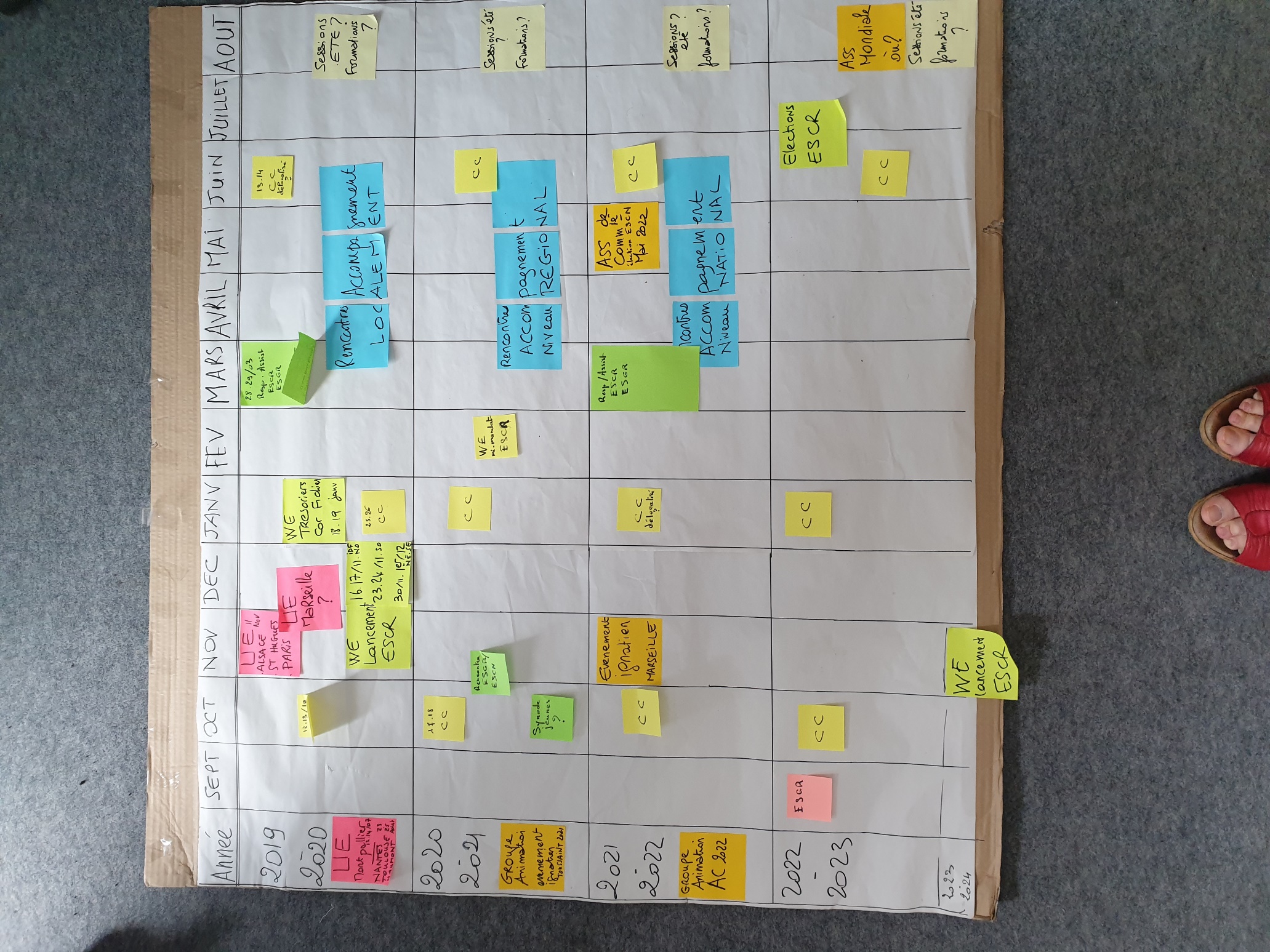 Dimanche1/ Temps de prière (Luc 9, 11b-17) 2/ Suite à l’assemblée de Communauté3ème tour Partage de ce qui nous a paru important lors du 2ème tour : missions reçues à l’ACMarie-Emmanuelle  Pratiquer nous-même, raconter, expérimenter, oser en CCAlain		Oser discerner avec l’ESCN. Oser proposer l’aide au discernement. Partager les tâches.Patrick		Je reprends ce que j’ai entendu d’Alain et ce qu’il entreprend à Lyon. Après l’AC j’ai eu des réactions de délégués, de l’ESCR Paris sainte Geneviève. Ils m’ont dit qu’il y a eu transparence des faits, des demandes de pardon. Il est important que ces paroles soient rendues publiques dans toute la communauté. C’est la dernière étape pour tourner la page dans la sérénité. Pascale	Pour que le CC soit plus visible des CR, pourquoi ne pas sortir dans les régions ?Brigitte	Déambulation à associer à Visitation. Faire des visitations en intérieur et extérieur. Importance que le conseil puisse nous aider à soutenir nos projets. Présenter un sujet clair par conseil pour lequel nous avons besoin de l’éclairage de chacun. Une demande : Soyez garants que nous n’oublions pas les plus fragiles et les plus vulnérables dans le feu de l’action.Yves		Désir d’ouverture par délocalisation. Ce que nous avons vécu en AC, c’est important que chaque membre puisse avoir un écho des paroles prononcées. Nicole		Missionner des personnes sur des tâches particulières. Touchée par la parole de Michèle : proposer la CVX en aumônerie de prison. Christine	Merci pour les offres de soutien. Ouverture du CC en invitant, en sortant. Déambulation 1 fois par an que tel ou tel présente au CC : comment écouter ce qui émerge ? Comment utiliser toutes les orientations ? Choisir, entendre ce qui est prioritaire. Comment démultiplier sans se surcharger. Trouver de l’aide.Jean-Luc	Contempler ensemble en CC pour nourrir le discernement de l’ESCN, en rappel des Normes Particulières. On entend une réalité et ce qu’elle dit aux uns et aux autres. Trouver des moyens pour suivre la mise en œuvre par des gens qui peuvent avoir une vision globale. Quand ce sont des délégués qui sont missionnés, il faut qu’ils aient une réelle autoritéRoger		Soucis d’une continuité de nos activités. Un exemple, l’expérience des universités d’été à faire fructifier. Sorte de capitalisation, engranger. Tirer profit.Eric		Approfondir et sortir. Le CC doit aider à approfondir pour sortir en tirant profit.Pierre		Comment approfondir certains sujets ? Pensant à la forêt, on ne voit pas forcément clair sur certains sujets.Anne		CC est un lieu où l’ESCN dépose ce qu’elle a à vivre. Un lieu de soutien, un lieu de rendre compte. Importance du CC comme vis-à-vis de l’ESCN. A évaluer. Attention à ne pas nous éparpiller dans les missions qui sont les nôtres.Emmanuel	Que l’ESCN puisse vivre le DESE avec le CC. Evaluation, soutien.3/ Quelle mise en œuvre pour la motion votée à l’AC.1er TOURCatherine	Le CC ne peut pas être un contrôle. Mais il devrait y avoir une équipe de contrôle de gestion.Alain		Emerveillé de cette motion écrite dans un mouvement. Cela dépasse les procédures où nous sommes et notre façon de gouverner avec notre manière de faire.J’ai des mails compliqués où des compagnons n’ont pas compris ce qu’était la mission des gens qui seront appelés. Un engagé exprime que c’est la dernière question qui est intéressante. Expression d’incompréhension face à cette motion. Parmi ces compagnons appelés, souhait qu’un blessé y participe. Appeler rapidement avec prudence. Proposition qu’ils rencontrent ceux qui ont pris du temps pour établir cette nouvelle gouvernance et à aller voir le comité de suivi de la gouvernance. S’assurer qu’ils ne sont pas en contradiction avec leur première intention dans la gouvernance, qu’il faudra peut-être ajuster.Jean-Luc	Il y avait un sacré. Sacré de l’association. Et un Sacré de l’entreprise. Or, ce que la CVX a à vivre, c’est la communauté. Alors prendre le temps de voir émerger ce qui apparait. La conversation spirituelle est apparue. La déambulation est apparue comme moyens de contempler. Avoir en permanence à l’idée cette manière de faire. Nos compagnons sont capables d’entendre et comprendre comment la communauté devient corps apostolique. Arrêtez de rester dans votre ressenti ; arrêtez de rester dans votre passé. Laissez-vous toucher par ce qui advient. Contemplez l’histoire vraie.La blessure ne doit pas imposer la manière de faire par la réparation du passé. Patrick		Pertinence du texte, intelligent, efficace. Il ne nous appartient pas de faire ce qui a été écrit (merci Pierre) et voté. Comment appeler des personnes qui répondent à ce qui est écrit ici. On parle de faille de gouvernance, pas de remise en cause fondamentale.Christine	Relation ESCN – CC. Finance et contrôle. Donnons une page ouverte à l’équipe. Est-ce qu’on donne des lignes directrices, des priorités, des pistes à suivre. ?Nicole		Evaluer notre fonctionnement communautaire ? Revoir les textes de la gouvernance et voir les failles. Examiner notre fonctionnement tel qu’il est. On a expérimenté depuis un an ce vers quoi on va.Christine	Question de l’adéquation entre ressources humaines et choses à faire. Plus on va donner un champ large, plus on aura de choses à traiter, plus on va se surcharger. Quelle part de notre temps donner au suivi de cette mission ? On appelle combien de personnes ?Pascale	Ne pas partir précipitamment sinon risque de nouveaux conflits. Quel va être le rôle de ces personnes pour découvrir les failles de la gouvernance ? Quelle écoute des compagnons, leurs inquiétudes, leurs incompréhensions ? Comment recréer la confiance ? Eric		Motion dans une vision prospective et non rétrospective. Comment entendre les cris du monde et de l’Eglise. Préciser le cahier des charges dans la visée de « sortir » des différences et des diversités, et vivre notre charisme.Anne		J’ai pris du temps pour relire les textes et leurs incohérences. Tout est écrit dans la motion. Faire confiance à ceux qui seront appelés. Leur laisser du temps.Emmanuel	Sensible à la dimension prospective. Les points d’insistance sont là. Rendre compte où va l’argent. Comment en est-on arrivé là ? Maintenant on fait quoi ?Roger		Identifier les fragilités et failles. Ces personnes seront amenées à un travail dynamique d’aller et retour pour permettre projection de croissance de notre mode de fonctionnement. Marie-Emmanuelle  Ne pas consulter ceux qui ont travaillé à la nouvelle gouvernance, le comité de suivi. Travailler en mode projet. Regarder ce qui est bon et comment la communauté évolue et s’ajuster. Regarder les dysfonctionnements.Pierre		Pourquoi cette motion n’est pas en filigrane dans le texte des rédacteurs. Oser dire ce qu’on traverse. Problème de l’ESCN qui est aussi le CA de l’association. Question de la fragilité remise au début, force de ce qui émerge, se donner le droit de rater des choses sans sécuriser un système.2ème TOURBrigitte	Appeler des personnes de la communauté et qui sentent où va la communauté. Ne pas leur donner de feuille de route : elle est dans la motion. Ne pas leur donner des pistes à suivre. Leur laisser la liberté. Ne pas trop cadrer : on s’empêcherait la nouveautéAnne		Il est bon de leur laisser la liberté. Ne pas les enfermer dans leur histoire. Ne projetons pas sur eux nos propres craintes.Alain		Maîtrise-démaîtrise. Confiance. Point d’attention pour qu’ils soient dans la dynamique. Pas d’avenir sans histoire. Qu’est ce qui a « foiré » dans notre dynamisme. Ils seront dans la rétrospective pour aller vers la perspective. Leur demander de rendre compte de leur avancement.Patrick		Perspective de confiance, de liberté. Prendre en considération le passé, le présent, le futur. 3 Personnes (sinon trop lourd): 1 rédacteur de l’assemblée, 1 membre de SOUFI, 1 membre du comité de suivi.Christine	Comment faire des allers-retours avec la communauté toute entière pour que ce point ait sa juste place mais pas plus ? Laisser le temps. Contempler la motion. Se l’approprier.Jean-Luc	Contempler. Discerner. Agir. Accepter ce temps de contemplation même si c’est douloureux, difficile. La vie a besoin de chiffres mais n’est pas dans les chiffres car elle est au-delà. Soutenir la commission. Laisser le temps à la contemplation. Ecoutons ce que le Seigneur nous dit à travers les évènements heureux ou malheureux. Quelle place laisser aux CR qui doivent être de plus en plus autonomes ?Anne		Laisser le temps de la contemplation. Nous ne sommes pas dans une démarche d’entreprise. Le problème a été très grave Je mettrai quelqu’un pour accompagner cette équipe.Emmanuel	A leur retour de la contemplation, qu’ils nous disent au fur et à mesure de leur avancement, ce qu’ils remontent.Catherine	Problème grave. Même si la vie continue, il ne faut pas l’occulter pour éviter que cela ne recommence. Ne pas oublier que l'on a été bousculé. Regarder le chemin parcouru sans l’oublier.Michèle RelectureVous êtes beaucoup revenus sur la nécessité d’aider au discernement de l’ESCN. C’est ça notre trésor. On le rappelle aux CL et aux CR. Oser demander le discernement. Trouver une simplicité sur oser demander. Informer jusqu’au bout. Demande de pardon de Jean Fumex. Pas de malveillance. Mais qu’a-t-il manqué à Jean ? On a bien été mis au courant. Donc on peut aller à la dernière étape et informer les compagnons des paroles de Jean, tout le monde peut se glisser dans les paroles de Patrick. Peut-on réconcilier ? Vivre nos fragilités, nos creux, et vivre un Magis, c’est vivre le mystère pascal. C’est croire qu’on peut être ressuscité.DECISION	Constituer une équipe de 3 personnes plus un accompagnateur. Les membres du CC proposent des personnes pour constituer cette équipe. Yves – Patrick – Alain valideront l’équipe qui sera forméeChacun du CC est appelé à faire remonter des noms en disant pourquoi on les a nominés, avant le prochain CC. On demande de nous donner les noms des personnes du comité de suivi.4/ Finances Eric.A fin mai les contributions sont de 1 050 K €. A fin août, on devrait arriver au montant du budget.Dépenses en retrait par rapport au budget. Trésorerie  550 K €. Charges à venir : les reliquats des notes de frais + défraiement accompagnateurs – assistants. Université d’été et sessions d’été. L’atterrissage en fin d’exercice sera meilleur que le budget. Estimation du résultat 70/80 K€Les Trésoriers œuvrent pour solder leurs comptes d’ici fin juillet. Les ESGR relayent cette information aux ESCR.Toutes les structures de gouvernance proposent leur budget. SOUFI 2 est dédié à proposer des cadres.- Tableur Excel avec budget prévisionnel des CR- Réflexion sur créativité et sobriété- Présentation des comptes modifiés pour être plus justesPerspective au prochain CC : Présenter les résultats de l’année 2018/2019. Demande de Roger : connaitre le taux de contributions par CR. Document envoyé aux responsables ESGR juste après le CC. (Merci Eric)Eric met en annexe du compte rendu la présentation de ce jour. 5/ Animation de l’équipe des salariés et secrétariatPrésentation de l’état actuel des fonctions après de nombreux changements dans les différents postes des salariés.EVALUATIONAnne		Je repars dans la confiance. CC vécu en franchise et fraternité. Brigitte	Clarifiant. Aidant. J’ai apprécié le climat de fraternité qui se vit. Jean-Luc	Belles expériences profondes. En tirer profit. Attention aux manières de faire de la communauté. Attention à respecter le temps de parole.Pierre		MEJ à égalité. Fragilité. Expérience de la cté régionale Touraine citée. Manque un tour de nouvelles ; J’informe qu’Yves a accepté de rester 3 ans président du Hautmont. Merci MichèlePascale	Beaucoup d’échange avec goût et en profondeur. 1er tour – 2ème tour et même 3ème tour. J’ai apprécié ce que j’ai entenduYves		Je garde l’idée de délocaliser le conseil. Aller au vert. Dommage que les difficultés d’animation des salariés arrivent à la fin.Roger		J’ai aimé que chacun ait pu apporter sa contribution. Troublé par le début et la fin. Visite du secrétariat heureuse. Touché à la fin par les difficultés de l’équipe de salariés. Je vis des choses difficiles dans mon travail. Je prierai pour vous.Marie-Emmanuelle  Nourrie par ce CC, dense. Je repars en paix.Christine	J’ai goûté ce CC car moins de temps sur les finances. Dans le fond, dire ce qui est bon.Catherine	Triste pour Brigitte qui a accepté la responsabilité nationale mais en difficulté pour animer une équipe de salariés. Merci de l’aide de Patrick. Nous avons beaucoup parlé mais avons-nous soutenu l’ESCN. Michèle	Motion : Décision pour appeler 3 personnes + 1 accompagnateur et 3 personnes du CC qui confirment la constitution de l’équipe. Pour le secrétariat, ce n’est pas abouti. Si vous cherchez à aller au vert, Epernon vous accueillera !Patrick	Touché par l’humilité et la responsabilité de l’ESCN. Maturité du conseil. Confiance dans les relations justes. Semble attentif par nos voix au corps entier de la communauté et de l’Eglise. Manque un relevé de conclusions.Eric		On a repris la route après l’AC. Remettre en chantier après ce grand tour d’exposé de problèmes.Alain		Triste et fatigué. Amour et vérité se rencontrent dans ce CC : l’Esprit est là. C’est de l’ordre de la maturation de cette vie qui s’expérimenteNicole	Sentiment d’avancer en eau profonde. Convergence des propositions. Notre petite communauté prend connaissance de la totalité de la communauté. Heureuse du travail sur la motion. Tension sensible (avec le secrétariat) : comment on peut l’aborder. Tous les problèmes humains et personnels nécessitent un détricotage patient de ce qui se passe du côté humain.François	Pas bien pendant ces deux jours. Préoccupé. En malaise. Je me suis concentré sur mon travail de rapporteur. Peut-être même abrité derrière. Qu’ai-je apporté au CC ?Emmanuel	Merci du retour du CC dans les trois domaines. Relecture en trois tours. Travail sur la motion qui permet de rentrer dans le concret. L’ESCN devrait dire ce qu’elle fait. Vous avez soutenu le travail de relation entre l’ESCN et le secrétariat.Messe du dimanche 23 juin.Messe célébrée ensemble rue de la Roquette en priant pour Dominique et en nous unissant à Dorothée et à sa famille et les amis de Dominique.Merci à tous. Bon été à chacun. Profitez de ce temps d’été pour vous poser et prendre le temps nécessaire pour continuer à laisser Dieu creuser notre désir de suivre son Fils. Il nous accueille, accueillons à notre tour ce qui vient. Prochain conseil de Communauté : 12 – 13 octobre.